All’Associazione Sportiva DilettantisticaU. S. D.  LORETO  a. s. d. 1971Data 	/ 	/2021	Firma padre 	Firma madre  	ba)di avere preso visione dello Statuto di accettarlo e rispettarlo in ogni punto;di essere stati informati sul programma sportivo del settore pallavolo dell’U. S. D. Loreto a.s.d. 1971;di impegnarsi al pagamento della quota annuale di € 300 ( € 250 per Leva Pallavolo );di autorizzare ai sensi degli artt. 10 e 320 cod. civ., degli artt. 90 e 97 L.633/41, degli artt. 13 e 23 del Dlgs 196/03, in forma gratuita, la fotografia e/o la ripresa video del minore durante lo svolgimento delle attività, l’uso, la riproduzione, la pubblicazione e diffusione di video, fotografie e/o immagini con ogni mezzo, sul sito dell’U. S. D. Loreto a.s.d. 1971 nonché pagine facebook, newsletter, instagram, twitter e social o altre forme simili, su supporti DVD, cartacei nel rispetto della vigente normativa.di avere prestato il consenso all’utilizzo dei dati personali, come da modulo posto sul retro.INFORMATIVA RELATIVA AL TRATTAMENTO DEI DATI PERSONALIPremessaIl Regolamento UE 2016/679 sulla “protezione delle persone fisiche con riguardo al trattamento dei dati personali, nonché alla libera circolazione di tali dati” (di seguito “Reg. UE 2016/679” o “GDPR”) contiene una serie di norme atte a garantire che il trattamento dei dati personali si svolga nel rispetto dei diritti e delle libertà fondamentali delle persone. Ai sensi degli artt. 13 e 14 del GDPR l’U. S. D. LORETO a. s. d. 1971 con sede legale a Bergamo, Via Kolbe è Titolare del trattamento ed è tenuta a fornire informazioni riguardanti il trattamento dei dati personali dei propri Soci e Tesserati.Categorie di dati personali e fonte dei datiFra i Dati Personali che l’U. S. D. LORETO a. s.d. 1971 tratta rientrano:dati anagrafici (nome, cognome, codice fiscale)dati di contatto (e mail, cellulare)data e luogo di nascita e residenza;stato di idoneità fisica dei soli tesserati per lo svolgimento di attività sportiva non agonistica o agonistica (tramite certificato medico sportivo)I Dati Personali in possesso del l’U. S. D. LORETO a. s. d. 1971 sono raccolti di norma presso la propria segreteria ovvero possono essere acquisiti direttamente presso il Socio o Tesserati, in esecuzione dei compiti e ruoli associativi, e potranno essere raccolti nell'ambito delle procedure di tesseramento diretto di giocatori, dirigenti, allenatori, arbitri, tecnici, non dirigenti, etc, di rilascio delle abilitazioni e/o autorizzazioni per l'utilizzo di servizi federali, anche on line. Nell'adempimento delle proprie attività e funzioni, nonché in occasione di comunicazioni da parte del Socio e/o Tesserato l’U. S. D. LORETO a. s. d. 1971 può venire in possesso di dati che la Legge definisce “categorie particolari di dati”, cioè quei dati dai quali può desumersi, fra l'altro, lo stato di idoneità fisica dei tesserati e il cui trattamento è subordinato a una specifica manifestazione di consenso da parte del Socio e/o Tesserato.Finalità del trattamento e base giuridicaI dati personali (comprese le immagini statiche o dinamiche) saranno trattati in via primaria esclusivamente per finalità strettamente connesse e strumentali all’adempimento delle obbligazioni inerenti i rapporti associativi, di tesseramento, di appartenenza sportiva e/o di affiliazione federale a qualsiasi titolo, in particolare:per l’inserimento nei sistemi federali delle anagrafiche di giocatori, dirigenti, allenatori, tecnici, etc.per dare esecuzione al rapporto instaurato con il tesseramento – di qualsiasi tipo (es: gestione cartellini, trasferimenti, etc.) – ivi incluse le attività correlate o accessorie o la fornitura di servizi connessi richiesti dal tesserato (es: didattica, corsi per tecnici, percorsi formativi per allenatori, etc.);per tutto quanto concerne l'organizzazione e la gestione delle competizioni e manifestazioni sportive e/o degli eventi sportivi e per l’adempimento di ogni connesso obbligo od attività ad esse relativi;per la valutazione della idoneità fisicaper la gestione dei sinistri e dei rapporti con le assicurazioni;per i rapporti con altri enti nazionali o internazionali deputati al controllo della regolarità – anche sanitaria – della posizione dei tesserati;per far valere e/o difendere diritti nelle sedi disciplinari, arbitrali, giudiziarie e per la gestione delle procedure disciplinari e sanzionatorie nell'ambito della Giustizia Sportiva Federale e/o presso gli organismi – anche internazionali – di Giustizia Sportiva, di qualsiasi ordine e grado;per la gestione di incassi/pagamenti;per adempiere agli obblighi previsti dalle norme di legge civilistiche e/o fiscali;per adempiere agli obblighi previsti dalle norme federali, statutarie, regolamentariper la gestione dei siti web dell’U. S. D. LORETO a. s. d. 1971 (compresi facebook e instagram)per le pubblicazioni della Federazione e per la gestione dei rapporti informativi e delle comunicazioni con i tesserati e gli affiliati;per i rapporti con la stampa e gli strumenti di informazione in generale;per i rapporti con enti, istituzioni e amministrazioni pubbliche e/o con altri tesserati, associazioni sportive, società affiliate, etc.Modalità di trattamentoIl trattamento dei dati personali avviene mediante strumenti manuali, informatici e telematici con logiche strettamente correlate alle finalità e, comunque, in modo da garantire la sicurezza e la riservatezza dei dati stessi in conformità alle norme vigenti. Per trattamento di dati personali si intende qualsiasi operazione o insieme di operazioni, compiute con o senza l'ausilio di processi automatizzati e applicate a dati personali o insiemi di dati personali, anche se non registrati in una banca di dati, come  la raccolta,  la registrazione,  l'organizzazione,         la strutturazione, la conservazione, l'elaborazione, la selezione, il blocco, l'adattamento o la modifica, l'estrazione, la consultazione, l'uso, la comunicazione mediantetrasmissione, la diffusione o qualsiasi altra forma di messa a disposizione, il raffronto o l'interconnessione, la limitazione, la cancellazione o la distruzione. Il trattamento verrà svolto in via manuale (es: raccolta moduli cartacei) e in via elettronica o comunque con l’ausilio di strumenti informatizzati o automatizzati. In caso di trattamento effettuato con modalità di elaborazione elettronica e non e sistemi di gestione e storage anche con hardware e software all’avanguardia,  l’U.  S.  D.  LORETO a.  s.  d.  1971 potrà utilizzare società di servizi terze che saranno rese edotte delle proprie responsabilità con comunicazione di nomina a Responsabile del trattamento ai sensi dell’art. 28 del GDPR.Periodo di conservazione dei datiL’U.  S. D.  LORETO a. s. d. 1971 tratterà i dati per  il tempo  necessario per adempiere alle finalità di cui sopra e, conseguentemente, in caso di cessazione del rapporto di  tesseramento o associativo i dati verranno distrutti o resi anonimi, fatti salvi gli eventuali termini di conservazione previsti dalla legge e le necessità correlate al funzionamento istituzionale e organizzativo dell’’U. S. D. LORETO a. s. d. 1971Categorie di soggetti cui possono essere comunicati i datiI dati personali raccolti potranno essere altresì trattati, sia in modalità cartacea (es: compilazione di moduli, cou-pon e similari cartacei successiva utilizzazione in via elettronica) che con modalità automatizzata/informatica, per finalità di promozione commerciale, comunicazione pubblicitaria, sollecitazione a comportamenti di acquisto, ricerche di mercato, sondaggi, elaborazioni statistiche (in forma identificativa), altre ricerche campionarie di marketing in senso lato (incluse le manifestazioni a premio, giochi e concorsi)Per procedere al Trattamento per Finalità di Marketing è obbligatorio acquisire un consenso specifico, separato, espresso, documentato, preventivo e del tutto facoltativo. I dati personali oggetto di Trattamento per Finalità di Marketing non saranno oggetto di diffusione.Trasferimento di dati personali extra – UEAi sensi dell’art. 13, comma 1, lettera (f) del Regolamento, si informa che alcuni dati personali del tesserato potranno essere trasferiti a paesi terzi o ad organizzazioni internazionali terze ubicati al di fuori della Unione Europea per consentire il perseguimento delle sole finalità primarie del trattamento, come ad esempio la trasmissione di dati personali del tesserato in vista di competizioni sportive internazionali e per le procedure di ingresso del tesserato nei relativi Paesi extra UE ospitantiDiritti degli interessatiAi sensi dell’articolo 7 del Codice della privacy e ai sensi degli articoli 13, comma 2, lettere (b) e (d), 15, 18, 19 e 21 del Regolamento, si informano il Socio e il tesserato che:egli ha il diritto di chiedere al l’U. S. D. LORETO a. s. d. 1971 quale titolare del trattamento l'accesso ai dati personali, la rettifica o la cancellazione degli stessi o la limitazione del trattamento che lo riguardano o di opporsi al loro trattamento, nei casi previstiegli ha il diritto di proporre un reclamo al Garante per la protezione dei dati personali, seguendo le procedure e le indica-zioni pubblicate sul sito web ufficiale dell’Autorità su www.garanteprivacy.it;le eventuali rettifiche o cancellazioni o limitazioni del trattamento effettuate su richiesta dell’interessato - salvo che ciò si riveli impossibile o implichi uno sforzo sproporzionato– saranno comunicate a ciascuno dei destinatari cui sono stati trasmessi i dati personali. L’ U. S. D. LORETO a. s. d. 1971 potrà comunicare all'interessato tali destinatari qualora l'interessato lo richieda.L’esercizio dei diritti non è soggetto ad alcun vincolo di forma ed è gratuito. L’indirizzo per l’esercizio dei diritti è: segreteria.pallavolo@usdloreto.itModalità di esercizio dei dirittiIl Socio o Tesserato potrà in qualsiasi momento esercitare i diritti a lui attribuiti inviando una raccomandata a U. S. D. LORETO a. s. d. 1971Modifiche all'Informativa sulla PrivacyLa presente Informativa sulla privacy, in futuro, potrebbe richiedere aggiornamenti in funzione, ad esempio dell'implementazione di nuove tecnologie e/o dell'introduzione di nuovi servizi.  L’ U. S. D. LORETO a. s. d. 1971 si riserva  il diritto di modificare e/o  integrare  la presente Informativa  in qualsiasi momento e si impegna a pubblicare  le  modifiche        sul sito www.usdloreto.it e/o a informare i Soci e/o Tesserati con le modalità valutate più opportune.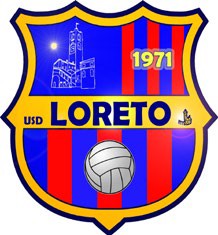 MODULO DI ISCRIZIONE PER TESSERAMENTO ATLETASTAGIONE 2021 - 2022Cognome PadreNome PadreData Nascita PadreCodice Fiscale PadreComune o stato estero di nascita PadreProvincia (EE estero)Cellulare PadreEmail PadreCognome MadreNome MadreData Nascita MadreCodice Fiscale MadreComune o stato estero di nascita MadreProvincia (EE estero)Cellulare MadreEmail MadreCognome AtletaNome AtletaData Nascita AtletaData Nascita AtletaData Nascita AtletaData Nascita AtletaCodice Fiscale AtletaComune o stato estero di nascita AtletaComune o stato estero di nascita AtletaComune o stato estero di nascita AtletaComune o stato estero di nascita AtletaComune o stato estero di nascita AtletaProvincia (EE estero)Provincia (EE estero)Provincia (EE estero)Provincia (EE estero)Cittadinanza AtletaSessoITALIANASTRANIERASTRANIERA EXTRACOMUNITARIASTRANIERA EXTRACOMUNITARIASTRANIERA EXTRACOMUNITARIASTRANIERA EXTRACOMUNITARIASTRANIERA EXTRACOMUNITARIAMFIndirizzo di residenza AtletaComune di residenza AtletaProvincia di residenzaProvincia di residenzaProvincia di residenzaProvincia di residenzaCAP residenza AtletaCellulare AtletaAltezza (cm)Peso (kg)TagliaTesserato all’esteroTesserato all’esteroTesserato all’esteroTesserato all’estero☒☒L’ISCRIZIONE al settore PALLAVOLO per la stagione 2021 - 2022 Quota € 300 L'AMMISIONE a socio atleta dell' U. S. D. Loreto a.s.d. 1971Quota socio NON Atleta ( genitore ) € 20,00 facoltativa.Modalità di pagamento: assegno o bonifico bancario intestato ad U. S. D. Loreto a.s.d. 1971IBAN: IT11B0511611100000000001382 Banca VALSABBINA Sede di Bergamo –Causale: Iscrizione Pallavolo U. S. D. Loreto a.s.d. 1971 – 2019 - 2020 ( cognome e nome ragazza )